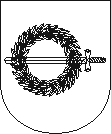 KLAIPĖDOS RAJONO SAVIVALDYBĖS TARYBASPRENDIMASDĖL KLAIPĖDOS RAJONO SAVIVALDYBĖS TARYBOS 2019 M. GEGUŽĖS 3 D. SPRENDIMO NR. T11-109 „DĖL KLAIPĖDOS RAJONO SAVIVALDYBĖS TURIZMO TARYBOS SUDARYMO“ PAKEITIMO2019 m. birželio 27 d. Nr. T11-174 
GargždaiKlaipėdos rajono savivaldybės taryba, vadovaudamasi Lietuvos Respublikos vietos savivaldos įstatymo 18 straipsnio 1 dalimi, n u s p r e n d ž i a: 1. Pakeisti Klaipėdos rajono savivaldybės tarybos 2019 m. gegužės 3 d sprendimo Nr. T11-109 „Dėl Klaipėdos rajono savivaldybės turizmo tarybos sudarymo“ 1 punktą ir jį išdėstyti taip: „1. Sudaryti 9-ojo šaukimo Klaipėdos rajono savivaldybės tarybos įgaliojimų laikui Klaipėdos rajono savivaldybės turizmo tarybą:  Audronė Balnionienė – Savivaldybės mero pavaduotoja, Tarybos pirmininkė,Violeta Riaukienė – Savivaldybės mero pavaduotoja, Tarybos pirmininkės pavaduotoja. Nariai: Česlovas Banevičius – Tarybos narys,Daiva Buivydienė – Klaipėdos rajono turizmo informacijos centro direktorė, Raimundas Daubaris – Savivaldybės tarybos narys, Gytis Kasperavičius – Architektūros ir urbanistikos skyriaus vedėjas, Raimonda Kučinskaitė – Strateginio planavimo ir investicijų skyriaus vedėja, Viktoras Kura – Tarybos  narys, Ligita Liutikienė – Tarybos narys,Dainius Lubauskas – Lietuvos kaimo turizmo asociacijos Klaipėdos rajono teritorinio skyriaus narys,Vaclovas Macijauskas – Savivaldybės tarybos narys,Rasa Petrauskienė – Savivaldybės administracijos direktoriaus pavaduotoja, Justas Ruškys – Savivaldybės administracijos direktoriaus pavaduotojas,Alfredas Šiaulys – Savivaldybės tarybos narys,Sonata Šmatauskienė – Kultūros skyriaus vedėjo pavaduotoja.“Šis sprendimas per vieną mėnesį nuo jo įteikimo ar pranešimo suinteresuotai šaliai apie viešojo administravimo subjekto veiksmus (atsisakymą atlikti veiksmus) dienos gali būti skundžiamas Lietuvos administracinių ginčų komisijos Klaipėdos apygardos skyriui (Herkaus Manto g. 37, LT-92236, Klaipėda) arba Regionų apygardos administracinio teismo Klaipėdos rūmams (Galinio Pylimo g. 9, LT-91230 Klaipėda) Lietuvos Respublikos administracinių bylų teisenos įstatymo nustatyta tvarka.Savivaldybės meras                                                                                               Bronius Markauskas			 